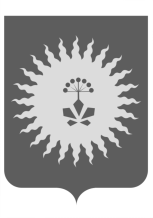 АДМИНИСТРАЦИЯАНУЧИНСКОГО МУНИЦИПАЛЬНОГО ОКРУГА ПРИМОРСКОГО КРАЯП О С Т А Н О В Л Е Н И ЕОб утверждении положения «О порядке работы муниципальной комиссии по обследованию жилых помещений, занимаемых инвалидами и семьями, имеющими детей-инвалидов, и используемых для их  постоянного проживания, и общего имущества в многоквартирных домах, входящих в состав муниципального жилищного фонда, а так же частного жилищного фонда, в которых проживают инвалиды, на территории Анучинского муниципального округа»   В соответствии с Федеральным законом  от 06 октября 2003 года № 131-ФЗ «Об общих принципах организации местного самоуправления в Российской Федерации», постановлением правительства РФ от 09.07.2016 г № 649 «О мерах по приспособлению жилых помещений и общего имущества в многоквартирном доме с учетом потребностей инвалидов», постановлением Приморского края от 04.10.2017 г № 392-па «Об уполномоченном органе исполнительной власти Приморского края по координации мероприятий по приспособлению жилых помещений с учетом потребности инвалидов», приказом Департамента труда и социального развития от 19.01.2018г № 22 «Об утверждении порядка создания и работы муниципальной комиссии по обследованию жилых помещений, занимаемых инвалидами и семьями, имеющими детей-инвалидов, и используемых для их постоянного проживания, и общего имущества в многоквартирных домах, входящих в состав муниципального жилищного фонда, а также частного жилищного фонда, в которых расположены указанные жилые помещения», руководствуясь Уставом Анучинского муниципального округа Приморского края, администрация Анучинского муниципального округа Приморского краяПОСТАНОВЛЯЕТ:Утвердить прилагаемый состав муниципальной комиссии  по обследованию жилых помещений, занимаемых инвалидами и семьями, имеющими детей инвалидов и используемых для их постоянного проживания, а так же общего имущества в многоквартирных домах, в которых расположены указанные жилые помещения,  входящих в состав муниципального жилищного фонда, а так же частного жилищного фонда в которых проживают инвалиды.      Утвердить прилагаемое положение «О порядке работы муниципальной комиссии по обследованию жилых помещений, занимаемых инвалидами и семьями, имеющими детей-инвалидов, и используемых для их  постоянного проживания, и общего имущества в многоквартирных домах, входящих в состав муниципального жилищного фонда, а так же частного жилищного фонда, в которых проживают инвалиды, на территории Анучинского муниципального округа.     3. Общему отделу администрации Анучинского муниципального округа (Бурдейная) разместить настоящее постановление на официальном сайте администрации Анучинского муниципального округа Приморского края в информационно-телекоммуникационной сети Интернет.         4. Контроль за исполнением настоящего постановления возложить на заместителя главы администрации Анучинского муниципального округа   И.В. Дубовцева.Глава Анучинского муниципального округа                                                            С.А. ПонуровскийУТВЕРЖДЕНО: Постановлением администрации Анучинского муниципального округа                     от 11.04.2022г. № 332-НПАСостав муниципальной комиссии  по обследованию жилых помещений, занимаемых инвалидами и семьями, имеющими детей инвалидов и используемых для их постоянного проживания, а так же общего имущества в многоквартирных домах, в которых расположены указанные жилые помещения,  входящих в состав муниципального жилищного фонда, а так же частного жилищного фонда. УТВЕРЖДЕНО: Постановлением администрации Анучинского муниципального округаот 11.04.2022г. № 332-НПАПОЛОЖЕНИЕО порядке работы муниципальной комиссии по обследованию жилых помещений, занимаемых инвалидами и семьями, имеющими детей-инвалидов, и используемых для их  постоянного проживания, и общего имущества в многоквартирных домах, входящих в состав муниципального жилищного фонда, а так же частного жилищного фонда, в которых проживают инвалиды, на территории Анучинского муниципального округаI. Общие положения1.1. Настоящее Положение «О порядке работы комиссии по проведению обследования муниципальных жилых помещений, занимаемых инвалидами и семьями, имеющими детей-инвалидов, используемых для их постоянного проживания, и общего имущества в многоквартирных домах, входящих в состав муниципального жилищного фонда, а также частного жилищного фонда, в которых проживают инвалиды, на территории Анучинского муниципального округа» разработано в соответствии с Гражданским кодексом Российской Федерации, Жилищным кодексом Российской Федерации, Федеральным законом от 06.10.2003 № 131-ФЗ «Об общих принципах организации местного самоуправления в Российской Федерации», Постановлением Правительства РФ от 09.07.2016 № 649 «О мерах по приспособлению жилых помещений и общего имущества в многоквартирном доме с учетом потребностей инвалидов» (далее - Постановление Правительства РФ от 09.07.2016 № 649).1.2. Настоящее Положение устанавливает порядок работы и полномочия комиссии по проведению обследования жилых помещений инвалидов и общего имущества в многоквартирных домах, в которых проживают инвалиды, на территории Анучинского муниципального округа (далее - комиссия).1.3. В своей работе комиссия руководствуется Правилами обеспечения условий доступности для инвалидов жилых помещений и общего имущества в многоквартирном доме, утвержденными Постановлением Правительства от 09.07.2016 N 649.II. Цели и задачи комиссии2.1. Комиссия создается для проведения обследования жилого помещения инвалида, отнесенного к муниципальному жилищному фонду и общего имущества в многоквартирном доме, частному жилищному фонду в котором проживает инвалид, с целью оценки приспособления жилого помещения инвалида и общего имущества в многоквартирном доме, в котором проживает инвалид, с учетом потребностей инвалида и обеспечения условий их доступности для инвалида, а также оценки возможности их приспособления с учетом потребностей инвалида в зависимости от особенностей ограничения жизнедеятельности, обусловленного инвалидностью лица, проживающего в таком помещении.III. Функции комиссии3.1. Функциями комиссии при проведении обследования являются:а) рассмотрение документов о характеристиках жилого помещения инвалида, общего имущества в многоквартирном доме, в котором проживает инвалид (технический паспорт (технический план), кадастровый паспорт и иные документы);б) рассмотрение документов о признании гражданина инвалидом, в том числе выписки из акта медико-социальной экспертизы гражданина, признанного инвалидом;в) проведение визуального, технического осмотра жилого помещения инвалида, общего имущества в многоквартирном доме, в котором проживает инвалид, при необходимости проведение дополнительных обследований, испытаний несущих конструкций жилого здания;г) проведение беседы с гражданином, признанным инвалидом, проживающим в жилом помещении, в целях выявления конкретных потребностей этого гражданина в отношении приспособления жилого помещения;д) оценка необходимости и возможности приспособления жилого помещения инвалида и общего имущества в многоквартирном доме, в котором проживает инвалид, с учетом потребностей инвалида и обеспечения условий их доступности для инвалида.IV. Порядок работы комиссии4.1. Руководство комиссией осуществляет председатель комиссии (первый заместитель главы администрации Лесозаводского городского округа), а в его отсутствие - заместитель председателя комиссии (начальник управления жизнеобеспечения).4.2. К членам комиссии относятся: председатель, заместитель председателя, секретарь, члены комиссии.4.3. Председатель комиссии:1) осуществляет общее руководство работой комиссией и обеспечивает исполнение настоящего Положения;2) утверждает план проведения мероприятий по обследованию жилого помещения инвалида и общего имущества в многоквартирном доме, в котором проживает инвалид;3) осуществляет иные действия в соответствии с законодательством Российской Федерации и настоящим Положением.4.4. К участию в работе комиссии вправе привлекаться представители организации, осуществляющей деятельность по управлению многоквартирным домом, в котором располагается жилое помещение инвалида, в отношении которого проводится обследование.4.5. Решения комиссии принимаются большинством голосов членов комиссии. При равенстве голосов членов комиссии решающим является голос председателя комиссии. В случае несогласия с принятым решением члены комиссии вправе выразить свое особое мнение в письменной форме и приложить его к решению комиссии.4.6. По результатам обследования оформляется акт обследования жилого помещения инвалида и общего имущества в многоквартирном доме, в котором проживает инвалид, в целях их приспособления с учетом потребностей инвалида и обеспечения условий их доступности для инвалида (далее - акт обследования), содержащий:а) описание характеристик жилого помещения инвалида, составленное на основании результатов обследования;б) перечень требований из числа требований, предусмотренных разделами III и IV Постановления Правительства РФ от 09.07.2016 № 649, которым не соответствует обследуемое жилое помещение инвалида (если такие несоответствия были выявлены);в) описание характеристик общего имущества в многоквартирном доме, в котором проживает инвалид, составленное на основании результатов обследования;г) выводы комиссии о наличии или об отсутствии необходимости приспособления жилого помещения инвалида и общего имущества в многоквартирном доме, в котором проживает инвалид, с учетом потребностей инвалида и обеспечения условий их доступности для инвалида с мотивированным обоснованием;д) выводы комиссии о наличии или об отсутствии технической возможности для приспособления жилого помещения инвалида и (или) общего имущества в многоквартирном доме, в котором проживает инвалид, с учетом потребностей инвалида и обеспечения условий их доступности для инвалида с мотивированным обоснованием;е) перечень мероприятий по приспособлению жилого помещения инвалида и общего имущества в многоквартирном доме, в котором проживает инвалид, с учетом потребностей инвалида и обеспечения условий их доступности для инвалида (далее - мероприятия), определяемый на основании настоящих Правил с учетом мнения инвалида, проживающего в данном помещении (в случае, если в акте комиссии сделан вывод о наличии технической возможности для приспособления жилого помещения инвалида и общего имущества в многоквартирном доме, в котором проживает инвалид, с учетом потребностей инвалида и обеспечения условий их доступности для инвалида).4.7. В случае, если в акте обследования содержится вывод об отсутствии технической возможности для приспособления жилого помещения инвалида и (или) общего имущества в многоквартирном доме, в котором проживает инвалид, с учетом потребностей инвалида и обеспечения условий их доступности для инвалида, то есть о невозможности приспособления жилого помещения инвалида и (или) общего имущества в многоквартирном доме, в котором проживает инвалид, с учетом потребностей инвалида и обеспечения условий их доступности для инвалида без изменения существующих несущих и ограждающих конструкций многоквартирного дома (части дома) путем осуществления его реконструкции или капитального ремонта, комиссия выносит решение о проведении проверки экономической целесообразности такой реконструкции или капитального ремонта многоквартирного дома (части дома) в целях приспособления жилого помещения инвалида и (или) общего имущества в многоквартирном доме, в котором проживает инвалид, с учетом потребностей инвалида и обеспечения условий их доступности для инвалида, а уполномоченный орган обеспечивает ее проведение.4.8. По результатам проверки экономической целесообразности (нецелесообразности) реконструкции или капитального ремонта многоквартирного дома (части дома), в котором проживает инвалид, в целях приспособления с учетом потребностей инвалида и обеспечения условий их доступности для инвалида комиссия принимает решение:а) об экономической целесообразности реконструкции или капитального ремонта многоквартирного дома (части дома), в котором проживает инвалид, в целях приспособления жилого помещения инвалида и (или) общего имущества в многоквартирном доме, в котором проживает инвалид, с учетом потребностей инвалида и обеспечения условий их доступности для инвалида;б) об экономической нецелесообразности реконструкции или капитального ремонта многоквартирного дома (части дома), в котором проживает инвалид, в целях приспособления жилого помещения инвалида и (или) общего имущества в многоквартирном доме, в котором проживает инвалид, с учетом потребностей инвалида и обеспечения условий их доступности для инвалида.4.9. Результатом работы комиссии является заключение о возможности приспособления жилого помещения инвалида и общего имущества в многоквартирном доме, в котором проживает инвалид, с учетом потребностей инвалида и обеспечения условий их доступности для инвалида или заключение об отсутствии такой возможности.4.10. Заключение о возможности приспособления жилого помещения инвалида и общего имущества в многоквартирном доме, в котором проживает инвалид, с учетом потребностей инвалида и обеспечения условий их доступности для инвалида выносится комиссией на основании:а) акта обследования;б) решения комиссии об экономической целесообразности реконструкции или капитального ремонта многоквартирного дома (части дома), в котором проживает инвалид, в целях приспособления жилого помещения инвалида и (или) общего имущества в многоквартирном доме, в котором проживает инвалид, с учетом потребностей инвалида и обеспечения условий их доступности для инвалида.4.11. Заключение об отсутствии возможности приспособления жилого помещения инвалида и общего имущества в многоквартирном доме, в котором проживает инвалид, с учетом потребностей инвалида и обеспечения условий их доступности для инвалида выносится комиссией на основании:а) акта обследования;б) решения комиссии об экономической нецелесообразности реконструкции или капитального ремонта многоквартирного дома (части дома), в котором проживает инвалид, в целях приспособления жилого помещения инвалида и (или) общего имущества в многоквартирном доме, в котором проживает инвалид, с учетом потребностей инвалида и обеспечения условий их доступности для инвалида.4.12. Заключение об отсутствии возможности приспособления жилого помещения инвалида и общего имущества в многоквартирном доме, в котором проживает инвалид, с учетом потребностей инвалида и обеспечения условий их доступности для инвалида является основанием для признания жилого помещения инвалида в установленном законодательством Российской Федерации порядке непригодным для проживания инвалида.4.13. Для принятия решения о включении мероприятий в план мероприятий заключение в течение 10 дней со дня его вынесения направляется комиссией главе администрации Анучинского муниципального округа.Решение № _____об экономической целесообразности (нецелесообразности)реконструкции или капитального ремонта многоквартирногодома (части дома), в котором проживает инвалид, в целяхприспособления с учетом потребностей инвалида и обеспеченияусловий их доступности для инвалидаг. _______________                                                       "__" __________ ____ г.Комиссией  по  обследованию  жилых помещений инвалидов и общего имущества в многоквартирных   домах,   в   которых   проживают  инвалиды,  в  целях  их приспособления  с  учетом  потребностей  инвалидов и обеспечения условий их доступности для инвалидов, в составе:_______________________________________________________________________________________________________________________________________(Ф.И.О. членов комиссии с указанием, представителем какого органа (организации) он является, созданной  и занимаемой должности)________________________________________________________________________________________________________________________________________________________________________________________________________(указываются реквизиты акта о создании комиссии)в соответствии с планом мероприятий, утвержденным __________________________________________________________________________________________________________________________________________________________________________________________________________(указывается дата утверждения плана мероприятий и кем он утвержден)на основании акта обследования жилого помещения инвалида и общего имущества в   многоквартирном   доме,   в  котором  проживает  инвалид,  в  целях  их приспособления  с  учетом  потребностей  инвалида  и обеспечения условий их доступности для инвалида от __________________ № ________, расположенного в многоквартирном доме, по адресу: _________________________________________________________________________________________________________________________________________________________________________________________________________________________________________________________________________________________________________________________________________________        (указывается полный адрес: индекс отделения почтовой связи, субъект Российской Федерации, административный район, город/населенный пункт, квартал/микрорайон, улица, номер           дома (с указанием номера корпуса, строения, владения, здания), номер квартиры)и  принятого  решения  о проведении проверки экономической целесообразности реконструкции или капитального ремонта многоквартирного дома (части дома) в целях  приспособления  жилого помещения инвалида и (или) общего имущества в многоквартирном  доме,  в  котором проживает инвалид, с учетом потребностей инвалида и обеспечения условий их доступности для инвалида, исходя из:-   потребности   в   финансовых   ресурсах,   необходимых   на  проведениереконструкции  и  (или)  капитального  ремонта многоквартирного дома (частидома), в котором проживает инвалид, в целях приспособления жилого помещения и  (или)  общего  имущества  в  многоквартирном  доме,  в котором проживает инвалид,   с   учетом   потребностей  инвалида  и  обеспечения  условий  их доступности   для   инвалида,  исходя  из  указанных  в  акте  обследования мероприятий, в размере:_______________________________________________________________________________________________________________________________________-  потребности  в  финансовых  ресурсах, необходимых на приобретение новогожилого   помещения,   приспособленного  с  учетом   потребностей  инвалида,и равнозначного по общей площади и месторасположению  помещению, в  котором проживает инвалид, в размере:_______________________________________________________________________________________________________________________________________в  соответствии  с  пунктом  17  Правил обеспечения условий доступности дляинвалидов  жилых  помещений  и  общего  имущества  в  многоквартирном доме, утвержденных    постановлением    Правительства     Российской    Федерации от 9 июля 2016 г. N 649, принято решение:об экономической целесообразности/нецелесообразности (нужное подчеркнуть)реконструкции  или капитального ремонта многоквартирного дома (части дома), в  котором  проживает инвалид, в целях приспособления с учетом потребностей инвалида   и   обеспечения   условий   их    доступности    для    инвалида расположенного по адресу: __________________________________________________________________________________________________________________________________________________________________________________________________________        (указывается полный адрес: индекс отделения почтовой связи субъект Российской Федерации, административный район город/населенный пункт, квартал/микрорайон, улица, номер           дома (с указанием номера корпуса, строения, владения, здания), номер квартиры)Приложением к настоящему решению являются:а) расчет потребности  в финансовых  ресурсах  на  проведение реконструкциии (или) капитального ремонта;б) расчет потребности в финансовых ресурсах на приобретение  нового  жилогопомещения.Настоящее решение составлено в (______) экземплярах.Члены комиссии: _________________________/ _________________________________/                     (подпись)                                            (должность, Ф.И.О.)_________________________/ _________________________________/                        (подпись)                                             (должность, Ф.И.О.)_________________________/ _________________________________/                    (подпись)                                             (должность, Ф.И.О.)_________________________/ _________________________________/                       (подпись)                                                (должность, Ф.И.О.)_________________________/ _________________________________/                       (подпись)                                               (должность, Ф.И.О.)_________________________/ _________________________________/                   (подпись)                                                (должность, Ф.И.О.)_________________________/ _________________________________/                   (подпись)                                                (должность, Ф.И.О.)_________________________/ _________________________________/                      (подпись)                                                 (должность, Ф.И.О.)АКТ № ____обследования жилого помещения инвалида и общего имуществав многоквартирном доме, в котором проживает инвалид, в целяхих приспособления с учетом потребностей инвалидаи обеспечения условий их доступности для инвалидаг. ______________                                                                  "__" _________ ____ г.Комиссия  по  обследованию  жилых  помещений инвалидов и общего имущества в многоквартирных   домах,   в   которых   проживают  инвалиды,  в  целях  их приспособления  с  учетом  потребностей  инвалидов и обеспечения условий их доступности для инвалидов, в составе:_______________________________________________________________________________________________________________________________________(Ф.И.О. членов комиссии с указанием, представителем какого органа_______________________________________________________________________________________________________________________________________(организации) он является и занимаемой должности)созданная___________________________________________________________ ___________________________________________________________________(указываются реквизиты акта о создании комиссии)в соответствии с планом мероприятий, утвержденным ___________________________________________________________________________________________________________________________________________________________________________________________________________(указывается дата утверждения плана мероприятий и кем он утвержден)произвела   обследование   жилого   помещения  инвалида,  расположенного  вмногоквартирном доме, по адресу: _________________________________________________________________________________________________________________________________________________________________________________________________________________________________________________________________________________________________________________________________________________(указывается полный адрес: индекс отделения почтовой связи, субъектРоссийской Федерации/округ, административный район, город/населенныйпункт, квартал/микрорайон, улица, номер дома (с указанием номера	корпуса, строения, владения, здания, сооружения), номер квартиры)	и  общего  имущества  в указанном многоквартирном доме, в котором проживает инвалид, на  соответствие  требованиям из числа требований, предусмотренных разделами  III  и  IV  Правил обеспечения условий доступности для инвалидов и жилых  помещений  и  общего  имущества в многоквартирном доме, утвержденных постановлением  Правительства  Российской Федерации от 9 июля 2016 г. N 649 (далее - требования).При   обследовании   жилого   помещения   инвалида  и  общего  имущества  вмногоквартирном доме, в котором проживает инвалид, присутствовали:_______________________________________________________________________________________________________________________________________(Ф.И.О. гражданина, являющегося инвалидом и проживающегов обследуемом жилом помещении)_______________________________________________________________________________________________________________________________________(Ф.И.О. законного представителя инвалида с указаниемподтверждающих документов)________________________________________________________________________________________________________________________________________(Ф.И.О. проживающих в жилом помещении членов семьи инвалидас указанием степени родства)_______________________________________________________________________________________________________________________________________(Ф.И.О. представителей организаций, осуществляющих деятельностьпо управлению многоквартирным домом, в котором располагаетсяжилое помещение инвалида и общее имущество, в отношении которогопроводится обследование (при непосредственной форме управлениямногоквартирным домом)В  результате  обследования  жилого помещения инвалида и общего имущества в многоквартирном доме комиссией установлено:а) ___________________________________________________________________________________________________________________________________________________________________________________________________________________________________________________________________________________________________________________________________________________(описание характеристик обследуемого жилого помещения инвалида и общего имущества в многоквартирном доме, в котором проживает инвалид, составленное на основании результатов обследования)б) ___________________________________________________________________________________________________________________________________________________________________________________________________________________________________________________________________________________________________________________________________________________(перечень требований, которым не соответствует обследуемое жилое     помещение инвалида и (или) общее имущество в многоквартирном доме, в котором проживает инвалид (если такие несоответствия были выявлены в результате обследования)На основании изложенного комиссия пришла к следующим выводам:___________________________________________________________________________________________________________________________________________________________________________________________________________________________________________________________________________________________________________________________________________________(выводы комиссии о наличии или об отсутствии необходимости приспособления жилого помещения инвалида и (или) общего имущества в многоквартирном доме, в котором проживаетинвалид, с учетом потребностей инвалида и обеспечения условий их доступности для инвалидас мотивированным обоснованием)_______________________________________________________________________________________________________________________________________________________________________________________________________________________________________________________________________________________________________________________________________________________________________________________________________________________(выводы комиссии о наличии или об отсутствии технической возможности для приспособления жилого помещения инвалида и (или) общего имущества в многоквартирном доме, в котором  проживает инвалид, с учетом потребностей инвалида и обеспечения условий их доступности для инвалида с мотивированным обоснованием)Мероприятия  по  приспособлению  жилого  помещения  инвалида и (или) общего имущества  в  многоквартирном  доме,  в котором проживает инвалид, с учетом потребностей  инвалида  и  обеспечения  условий их доступности для инвалида:________________________________________________________________________________________________________________________________________________________________________________________________________________________________________________________________________________(перечень мероприятий по приспособлению жилого помещения инвалида  и (или) общего имущества в многоквартирном доме, в котором проживает инвалид, с учетом потребностей инвалида и обеспечения условий  их доступности для инвалида и с учетом мнения инвалида, проживающегов данном помещении (его законного представителя)Проведение   проверки   экономической  целесообразности  реконструкции  иликапитального   ремонта   многоквартирного  дома  (части  дома),  в  которомпроживает инвалид, в целях приспособления жилого помещения инвалида и (или) общего  имущества  в  многоквартирном  доме, в котором проживает инвалид, с учетом  потребностей  инвалида  и  обеспечения  условий  их доступности для инвалида:___________________________________________________________________________________________________________________________________________________________________________________________________________________________________________________________________________________________________________________________________________________(решение о проведении проверки экономической целесообразности такой реконструкции или капитального ремонта многоквартирного дома (части дома) в целях приспособления жилого помещения инвалида и (или) общего имущества в многоквартирном доме, в котором проживаетинвалид с учетом потребностей инвалида и обеспечения условий их доступности для инвалида принимается в случае, если в акте обследования содержится вывод об отсутствии техническойвозможности для приспособления жилого помещения инвалида и (или) общего имущества в многоквартирном доме, в котором проживает инвалид, то есть о невозможности приспособленияжилого помещения инвалида и (или) общего имущества в многоквартирном доме, в котором проживает инвалид, без изменения существующих несущих и ограждающих конструкциймногоквартирного дома (части дома) путем осуществления его  реконструкции или капитального ремонта)Замечания   и  предложения  гражданина,  являющегося  инвалидом,  либо  егозаконного   представителя,  проживающих  в  жилом  помещении  членов  семьи инвалида, присутствующих при обследовании жилого помещения:___________________________________________________________________________________________________________________________________________________________________________________________________________________________________________________________________________________________________________________________________________________________________________________________________________________________________________________________________________________________________________________________________________________________________________________________________________________________________________________________________________________________________________________________________________________________________________________________________________________________________________Настоящий акт составлен в (___) экземплярах.Члены комиссии:    __________________________/ _____________________________________/                                     (подпись)                                (должность, Ф.И.О.)    __________________________/ ____________________________________/                             (подпись)                                (должность, Ф.И.О.)    __________________________/ ____________________________________/                             (подпись)                                (должность, Ф.И.О.)    __________________________/ ____________________________________/                                   (подпись)                                (должность, Ф.И.О.)    __________________________/ ____________________________________/                                    (подпись)                                 (должность, Ф.И.О.)    __________________________/ ____________________________________/                                    (подпись)                                 (должность, Ф.И.О.)    __________________________/ ____________________________________/                             (подпись)                                  (должность, Ф.И.О.)    __________________________/ ____________________________________/                                  (подпись)                                   (должность, Ф.И.О.)Лица, присутствовавшие при обследовании:    _________________________/ _____________________________________/                          (подпись)                                                    (должность, Ф.И.О.)    _________________________/ ______________________________________/                           (подпись)                                                    (должность, Ф.И.О.)    _________________________/ ______________________________________/                          (подпись)                                                     (должность, Ф.И.О.)_________________________/ _____________________________________/                          (подпись)                                                    (должность, Ф.И.О.)    _________________________/ ______________________________________/                           (подпись)                                                    (должность, Ф.И.О.)    _________________________/ ______________________________________/                          (подпись)                                                     (должность, Ф.И.О.)Гражданин, являющийся инвалидом, проживающий в обследуемом жилом помещении, либо  его законный представитель, проживающие в жилом помещении члены семьи инвалида, присутствовавшие при обследовании жилого помещения:    ______________________ / ________________________________________/                        (подпись)                                                       (должность, Ф.И.О.)11.04.2022с. Анучино№332-НПАДубовцев И.В. Заместитель главы администрации Анучинского муниципального округа, председатель комиссииДжанкова А.В. Главный специалист отдела жизнеобеспечения администрации Анучинского муниципального округа, секретарь комиссииЧлены комиссии:Суворенков А.А.Начальник управления территориями администрации Анучинского муниципального округаБурдейная О.В. Начальник отдела жизнеобеспечения администрации Анучинского муниципального округаВедерникова О.В.Начальник отдела социального развития администрации Анучинского муниципального округаЩербинина Н.В. Старший специалист отдела имущественных и земельных отношений управления территориями администрации Анучинского муниципального округаКривицкая О.А.Ведущий инспектор сектора назначения и выплат отдела по Анучинскому муниципальному району отделения по Арсеньевскому городскому округуФадеева Л.Н. Председатель районного общества инвалидов (по согласованию)